ACTIVITÉ : A quoi correspondent les bornes d’une prise de courant ?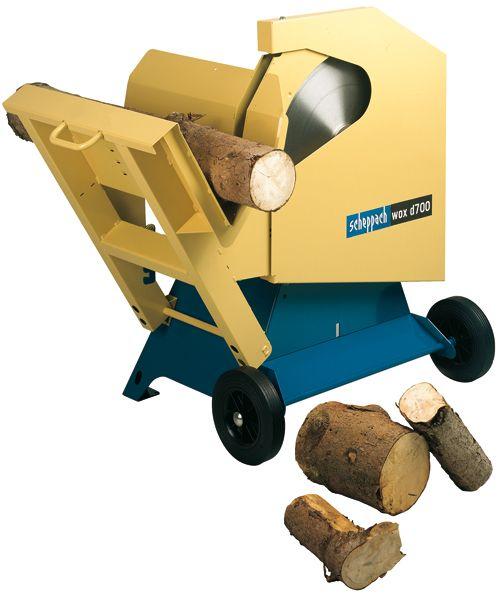 Niveau : cycle terminal.Module : CME7PROBLEMATIQUE :Monsieur M ne sait pas comment faire pour scier ses grosses buches.Son voisin affirme qu’il lui faut une scie circulaire en triphasé.Quel est l’avantage du triphasé par rapport au monophasé ?Mon hypothèse : Hypothèse retenue par le groupe :Vérification :A l’aide du matériel suivant réaliser un protocole permettant de valider votre hypothèse.Un générateur alternatif triphasé			- Un interrupteurUn kit trasformateur-electromagnétisme		- Des fils de connexionsUne boussole	 					- Une primoLe protocole proposé devra être accompagné d’un schéma légendé et préciser les manipulations effectuées.Mes observations, ma conclusion :A retenir : 